                                                 Федеральное государственное бюджетное образовательное учреждение           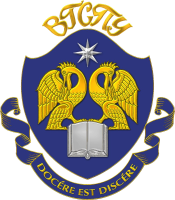                                                                                               высшего образования                                         «Волгоградский государственный социально-педагогический университет»                                   Факультет социальной и коррекционной педагогики                                      Кафедра специальной педагогики и психологииИНФОРМАЦИОННОЕ ПИСЬМО26 - 27 ноября 2020 годаМеждународная научно-практическая онлайн-конференция "УСЛОВИЯ И МЕХАНИЗМЫ РАЗВИТИЯ НЕПРЕРЫВНОГО ОБРАЗОВАНИЯ ЛИЦ С ОГРАНИЧЕННЫМИ ВОЗМОЖНОСТЯМИ ЗДОРОВЬЯ И ИНВАЛИДНОСТЬЮ"Приглашаем научных работников, преподавателей вузов, колледжей, учреждений дополнительного образования, докторантов, аспирантов, соискателей, магистрантов, студентов, административных и педагогических работников образовательных организаций, а также всех лиц, проявляющих интерес к рассматриваемой проблеме принять участие в Международной научно-практической онлайн-конференции "Условия и механизмы развития непрерывного образования лиц с ограниченными возможностями здоровья и инвалидностью".. Цели проведения научно-практической конференции:обобщение и  анализ результатов научных исследований в вопросах непрерывного образования лиц с ограниченными возможностями здоровья и инвалидностью;расширение способов и инструментов научного взаимодействия и обмена информацией в рамках организации непрерывного образования в целом: систематизация и выявление общих тенденций научных исследований;осмысление требований времени к психолого-педагогическому и социальному сопровождению образовательного процесса лиц с ограниченными возможностями здоровья и инвалидностью в системе непрерывного образования; обсуждение вопросов, связанных с  научным исследованием  и созданием условий развития непрерывного образования лиц с ограниченными возможностями здоровья и инвалидностью; уточнение целей, содержания, методов, критериальной базы непрерывного образования данной категории субъектов;повышение профессиональной компетентности специалистов организаций разных ведомств в вопросах реализации механизмов развития непрерывного образования лиц с ограниченными возможностями здоровья и инвалидностью;повышение уровня информационного обмена, как внутри научного сообщества, так и между вузами, практическими работниками в вопросах развития непрерывного образования лиц с ограниченными возможностями здоровья и инвалидностью.Формы проведения конференцииОнлайн-участие с докладом; онлайн-участие без доклада.Место проведения конференции400066, г. Волгоград, проспект им. В.И. Ленина, д.27, ВГСПУ, факультет социальной и коррекционной педагогики, кафедра специальной педагогики и психологииОсновные направления работы конференцииТеоретические основы реализации условий и механизмов непрерывного образования развития непрерывного образования лиц с ограниченными возможностями здоровья и инвалидностью.Проблемы организации непрерывного образования лиц с ограниченными возможностями здоровья и инвалидностью в раннем, дошкольном и младшем школьном возрасте.Проблемы организации непрерывного образования лиц с ограниченными возможностями здоровья и инвалидностью в период обучения в школе.Проблемы организации непрерывного образования лиц с ограниченными возможностями здоровья и инвалидностью в процессе профессионального самоопределения.Организация непрерывного образования лиц с особыми образовательными потребностями в процессе социально-педагогического и социально-культурного сопровождения.Межведомственное взаимодействие специалистов в вопросах реализации механизмов развития непрерывного образования лиц с ограниченными возможностями здоровья и инвалидностью.Современные подходы к реализации непрерывного образования лиц с ограниченными возможностями здоровья и инвалидностью в условиях инклюзивной практики.Психолого-педагогическое и социальное сопровождение семьи, воспитывающей ребенка с ограниченными возможностями здоровья и инвалидностью, при реализации непрерывного образования.Организатор конференцииФГБОУ ВО «Волгоградский государственный социально-педагогический университет», г. Волгоград, РФ.Условия участия в конференции Регистрация участников на официальном сайте конференции http://edu.vspu.ru/mehconf/ завершена. Рабочие языки конференции: русский. Публикация по результатам конференцииПо результатам конференции возможны публикации в электронном научно-образовательном  журнале «Грани познания» (Российский индекс научного цитирования). Требования к статье  представлены на сайте ФГБОУ «ВГСПУ»  http://grani.vspu.ru/page/trebОбъем статьи: от 10000 до 40000 знаков, включая пробелы. Оплата редакционно-издательских услуг в размере 1500 руб. вносится только после получения редакцией положительной рецензии и принятия решения о публикации. Статьи направлять до 1 ноября 2020 г. в редакцию журнала по электронной почте grani@vspu.ru, указав в теме «Материалы конференции "Условия и механизмы развития непрерывного образования лиц с ОВЗ"Информация и контакты:Телефон для справок: 8(8442) 602868.Координаторы: Федосеева Елена Сергеевна, канд. пед. наук, доцент, и.о. зав. кафедрой специальной педагогики и психологии ВГСПУ (+79616994553); Любимова Екатерина Сергеевна, старший преподаватель кафедры специальной педагогики и психологии ВГСПУ, учитель-дефектолог МОУ Детского сада №279 (+79034683917).Почтовый адрес: кафедра специальной педагогики и психологии ВГСПУ (ауд. 1417), проспект им. В.И. Ленина, д.27, Волгоград, 400066, Россия.E-mail: spp@vspu.ru.